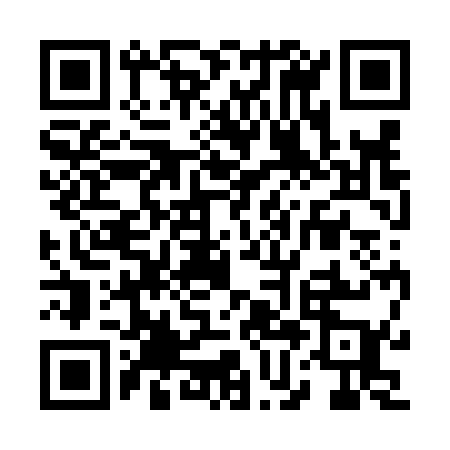 Ramadan times for Dakhla Oasis, EgyptMon 11 Mar 2024 - Wed 10 Apr 2024High Latitude Method: NonePrayer Calculation Method: Egyptian General Authority of SurveyAsar Calculation Method: ShafiPrayer times provided by https://www.salahtimes.comDateDayFajrSuhurSunriseDhuhrAsrIftarMaghribIsha11Mon4:544:546:1612:133:376:106:107:2412Tue4:534:536:1512:133:376:116:117:2513Wed4:514:516:1412:133:376:116:117:2514Thu4:504:506:1312:123:376:126:127:2615Fri4:494:496:1212:123:376:126:127:2616Sat4:484:486:1112:123:376:136:137:2717Sun4:474:476:1012:123:376:136:137:2718Mon4:464:466:0912:113:376:146:147:2819Tue4:454:456:0812:113:376:146:147:2820Wed4:444:446:0712:113:376:156:157:2921Thu4:434:436:0612:103:376:156:157:2922Fri4:424:426:0512:103:376:166:167:3023Sat4:414:416:0412:103:376:166:167:3024Sun4:394:396:0312:093:376:176:177:3125Mon4:384:386:0212:093:376:176:177:3126Tue4:374:376:0112:093:376:176:177:3227Wed4:364:366:0012:093:376:186:187:3328Thu4:354:355:5912:083:366:186:187:3329Fri4:344:345:5812:083:366:196:197:3430Sat4:334:335:5712:083:366:196:197:3431Sun4:314:315:5512:073:366:206:207:351Mon4:304:305:5412:073:366:206:207:352Tue4:294:295:5312:073:366:216:217:363Wed4:284:285:5212:063:366:216:217:364Thu4:274:275:5112:063:356:216:217:375Fri4:264:265:5012:063:356:226:227:376Sat4:244:245:4912:063:356:226:227:387Sun4:234:235:4812:053:356:236:237:398Mon4:224:225:4712:053:356:236:237:399Tue4:214:215:4612:053:346:246:247:4010Wed4:204:205:4512:053:346:246:247:40